ВкладкаИнформация о нормотворческой деятельности органа местного самоуправления: - Нормативно правовые акты - Проекты законодательных и иных правовых актов, внесенных в Государственную Думу Федерального Собрания Российской Федерации, законодательные (представительные) органы государственной власти субъектов Российской Федерации, тексты проектов муниципальных правовых актов, внесенных в представительные органы муниципальных образований - Информация о закупках товаров, работ, услуг для обеспечения государственных и муниципальных нужд - административные регламенты- установленные формы обращений, заявлений и иных документов, принимаемых органом местного самоуправления к рассмотрению в соответствии с законами и иными нормативными правовыми актами, муниципальными правовыми актами- Порядок обжалования нормативных правовых актов и иных решений, принятых органами местного самоуправления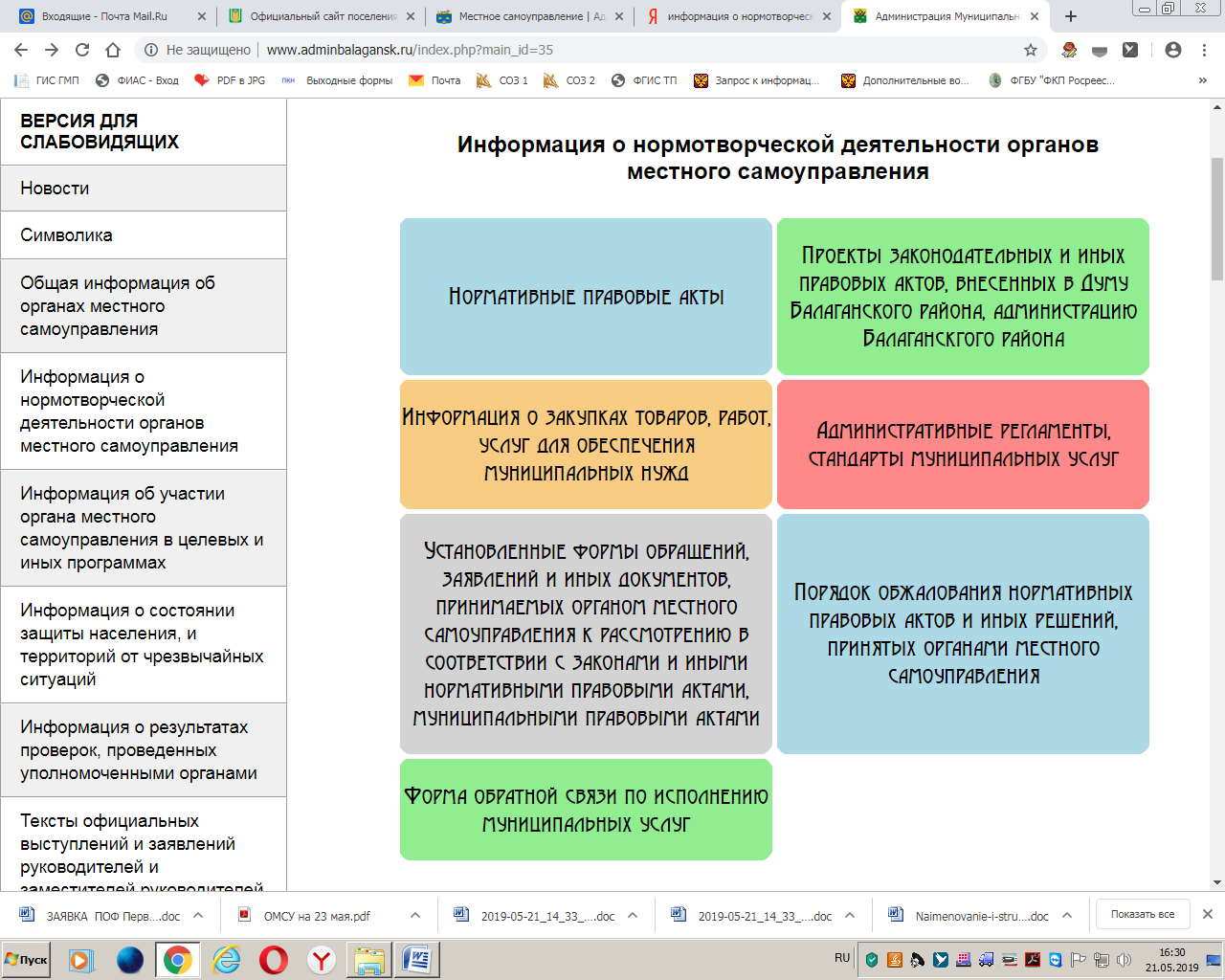 Вкладка Информация об участии органа местного самоуправления в целевых и иных программахВкладкаИнформация о состоянии защиты населения, и территорий от чрезвычайных ситуацийВкладка Информация о результатах проверок, проведенных уполномоченными органамиВкладка Тексты официальных выступлений и заявлений руководителей и заместителей руководителей органов местного самоуправленияВкладка Статистическая информация о деятельности органов местного самоуправленияВкладка Информация о работе с обращениями граждан, организаций, общественных объединений, государственных органов, органов местного самоуправленияПеречень
муниципальных программ сельского поселения Первомайский сельсовет на 2019-2021 годыИсполнение муниципальных программ и подпрограммИнформация о действиях при чрезвычайных ситуацияхИнформация для населенияИнформация о состоянии защиты населения и территорий от чрезвычайных ситуаций и принятых мерах по обеспечению их безопасности, о прогнозируемых и возникших чрезвычайных ситуацияхИнформация о приемах и способах защиты населения от чрезвычайных ситуацийСтатистические данные и показатели, характеризующие состояние и динамику развития экономической, социальной и иных сфер жизнедеятельности, регулирование которых отнесено к полномочиям органов местного самоуправленияСведения об использовании органами местного самоуправления бюджетных средствСведения о предоставленных организациям и индивидуальным предпринимателям льготах, отсрочках, рассрочках, о списании задолженности по платежам в бюджеты бюджетной системы российской ФедерацииПорядок и время приема граждан (физических лиц), в том числе представителей организаций (юридических лиц), общественных объединений, государственных органов, органов местного самоуправленияПорядок рассмотрения обращений граждан с указанием актов, регулирующих эту деятельностьОбзоры поступивших обращений граждан, а также обобщенная информация о результатах рассмотрения этих обращений и принятых мерах
